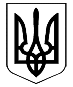                   ВЕЛИКОДИМЕРСЬКА СЕЛИЩНА РАДАБРОВАРСЬКОГО РАЙОНУ КИЇВСЬКОЇ ОБЛАСТІР І Ш Е Н Н Я Про затвердження звіту про експертну грошову оцінкуземельної ділянки в смт Велика Димерка, вул. Промислова, 13     Розглянувши заяву ФОП Теличко Д.А. про затвердження звіту про експертну грошову оцінку земельної ділянки, керуючись ст. ст. 25, 26 Закону України «Про місцеве самоврядування в Україні», враховуючи позитивні висновки та рекомендації постійної комісії з питань земельних відносин та охорони навколишнього природного середовища, враховуючи позитивні висновки та рекомендації постійної депутатської комісії з питань земельних відносин та охорони навколишнього природного середовища, селищна радаВ И Р І Ш И Л А:1. Затвердити звіт про експертну грошову оцінку земельної ділянки площею 0,2823 га, кадастровий номер 3221281201:01:058:0007, в смт Велика Димерка, вул. Промислова 13, з цільовим призначенням для  будівництва та обслуговування будівель ринкової інфраструктури (хлібопекарського цеху).2. Доручити селищному голові укласти договір купівлі продажу земельної ділянки оціненої в сумі 500 028,00 грн. з ФОП Теличко Д.А..3. Контроль за виконанням цього рішення покласти на постійну комісію з питань планування, фінансів, бюджету, соціально-економічного розвитку,  промисловості, підприємництва, інвестицій та зовнішньоекономічних зв’язків.  Селищний голова			                                                А. Бочкарьов смт Велика Димерка19 липня 2018 року№ 249  XI – VІІ